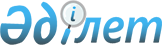 Жітіқара ауданы Жітіқара қаласының 2024-2026 жылдарға арналған бюджеті туралыҚостанай облысы Жітіқара ауданы мәслихатының 2023 жылғы 28 желтоқсандағы № 104 шешімі.
      Қазақстан Республикасының Бюджет кодексінің 75-бабының 2-тармағына, "Қазақстан Республикасындағы жергілікті мемлекеттік басқару және өзін-өзі басқару туралы" Қазақстан Республикасының Заңының 6-бабы 1-тармағының 1) тармақшасына сәйкес Жітіқара аудандық мәслихаты ШЕШІМ ҚАБЫЛДАДЫ:
      1. Жітіқара қаласының 2024-2026 жылдарға арналған бюджеті тиісінше 1, 2 және 3-қосымшаларға сәйкес, оның ішінде 2024 жылға мынадай көлемдерде бекітілсін:
      1) кірістер – 830 485,5 мың теңге, оның ішінде:
      салықтық түсімдер бойынша - 332 013,0 мың теңге;
      салықтық емес түсімдер бойынша -3 135,0 мың теңге;
      негізгі капиталды сатудан түсетін түсімдер бойынша - 4 920,0 мың теңге;
      трансферттер түсімі бойынша – 490 417,5 мың теңге;
      2) шығындар – 889 565,1 мың теңге;
      3) таза бюджеттік кредиттеу - 0,0 мың теңге, оның ішінде:
      бюджеттік кредиттер - 0,0 мың теңге;
      бюджеттік кредиттерді өтеу - 0,0 мың теңге;
      4) қаржы активтерімен операциялар бойынша сальдо - 0,0 мың теңге;
      5) бюджет тапшылығы (профициті) – -59 079,6 мың теңге;
      6) бюджет тапшылығын қаржыландыру (профицитін пайдалану) – 59 079,6 мың теңге.
      Ескерту. 1-тармақ жаңа редакцияда - Қостанай облысы Жітіқара ауданы мәслихатының 12.06.2024 № 173 шешімімен (01.01.2024 бастап қолданысқа енгізіледі).


      2. 2024 жылға арналған Жітіқара қаласының бюджетіне аудандық бюджеттен берілетін бюджеттік субвенциялар көлемі 0,0 мың теңге сомасында көзделгені ескерілсін.
      3. 2024 жылға арналған Жітіқара қаласының бюджетінен аудандық бюджетке бюджеттік алулардың көлемі 0,0 мың теңгені құрайтыны ескерілсін.
      4. Жітіқара қаласының бюджетінде секвестрлеуге жатпайтын кезекті қаржы жылына арналған бюджеттік бағдарламалардың тізбесі белгіленбегені ескерілсін.
      5. 2024 жылға арналған Жітіқара қаласының бюджетінде республикалық бюджеттен ағымдағы нысаналы трансферттер көзделгені ескерілсін, оның ішінде:
      1) азаматтық қызметшілердің жекелеген санаттарының жалақысын арттыру, ұйымдардың қызметкерлері, мемлекеттік бюджет қаражаты есебінен ұсталатын, 2024 жылға арналған қазыналық кәсіпорындар қызметкерлерінің.
      6. 2024 жылға арналған Жітіқара ауданының Жітіқара қаласының бюджетінде облыстық бюджеттен нысаналы трансферттер көзделгені ескерілсін, оның ішінде:
      1) сыйақы төлеу бойынша шығыстардың ұлғаюына байланысты 24 755,0 мың теңге сомасында шығындардың өтемақысы;
      2) Шокан Уалиханов көшесінен Строителей көшесіне дейінгі шекаралардағы Қостанай көшесіндегі тротуарды ағымдағы жөндеу;
      3) алынып тасталды - Қостанай облысы Жітіқара ауданы мәслихатының 15.03.2024 № 134 шешімімен;


      4) Ақсұлу Ақын көшесі бойындағы 6 шағын ауданының 19 үйінен Ахмета Байтурсинова көшесіне дейінгі тротуарды ағымдағы жөндеу жұмыстары;
      5) Ибрая Алтынсарина көшесі бойындығы 11 шағын ауданы 3 үйінен Ахмета Байтурсинова көшесіне дейінгі шекарада тротуар төсеу жұмыстары;
      6) "Юбилейный" балабақшасынан № 2 орта мектепке дейінгі шекарадағы Ибрая Алтынсарина көшесіндегі тротуарды ағымдағы жөндеу;
      7) Жітіқара қаласының "Иловая гора" техногендік минералдық төзілімдер қайта өңдеу жобасын әзірлеу;
      8) Қостанай облысы, Жітіқара ауданы, Жітіқара қаласында, Шокана Уалиханова көшесіне шығумен 5В шағын ауданында 143,144,145 үйлердің бойындағы кварталішілік жолды орташа жөндеуге;
      9) Қостанай облысы, Жітіқара ауданы Жітіқара қаласында Уалиханова көшесінен Ищанова көщесіне дейінгі шекараларда Кеңдала көшесін (0,722 км) орташа жөндеуге.
      Ескерту. 6-тармаққа өзгерістер енгізілді - Қостанай облысы Жітіқара ауданы мәслихатының 15.03.2024 № 134 (01.01.2024 бастап қолданысқа енгізіледі); 12.06.2024 № 173 (01.01.2024 бастап қолданысқа енгізіледі) шешімдерімен.


      7. 2024 жылға арналған Жітіқара ауданының Жітіқара қаласының бюджетінде аудандық бюджеттен нысаналы трансферттер көзделгені ескерілсін, оның ішінде:
      1) Жітіқара қаласының аумағында балалар ойын және спорт алаңдарын дайындау және орнату;
      2) алынып тасталды - Қостанай облысы Жітіқара ауданы мәслихатының 15.03.2024 № 134 шешімімен;

      3) алынып тасталды - Қостанай облысы Жітіқара ауданы мәслихатының 15.03.2024 № 134 шешімімен;

      4) алынып тасталды - Қостанай облысы Жітіқара ауданы мәслихатының 15.03.2024 № 134 шешімімен;


      5) Ибрая Алтынсарина көшесіндегі "Юбилейный" балабақшасынан № 2 орта мектепке дейінгі шекарадағы тротуарды ағымдағы жөндеу;
      6) Жітіқара қаласының аумағында қоршауы бар қоқыс контейнерлері мен контейнерлік алаңдарды орнату жөніндегі жұмыстар;
      7) Ибрая Алтынсарина көшесіне шығатын 12, 13, 14, 15, 16 үйлердің бойындағы 6 шағын аудандағы орамішілік жол жүруді ағымдағы жөндеу;
      8) № 7,9 үйлер бойындағы 11 шағын аудандағы орамішілік жол жүруді ағымдағы жөндеу;
      9) Жітіқара қаласының көшелерін қысқы күтіп ұстау;
      10) алынып тасталды - Қостанай облысы Жітіқара ауданы мәслихатының 15.03.2024 № 134 шешімімен;


      11) В.И. Ленина көшесіне шығатын 1, 7, 13 үйлердің бойындағы 2 шағын аудандағы орамішілік жол жүруді орташа жөндеу;
      12) алынып тасталды - Қостанай облысы Жітіқара ауданы мәслихатының 15.03.2024 № 134 шешімімен;

      13) алынып тасталды - Қостанай облысы Жітіқара ауданы мәслихатының 15.03.2024 № 134 шешімімен;

      14) алынып тасталды - Қостанай облысы Жітіқара ауданы мәслихатының 15.03.2024 № 134 шешімімен;

      15) алынып тасталды - Қостанай облысы Жітіқара ауданы мәслихатының 15.03.2024 № 134 шешімімен;

      16) алынып тасталды - Қостанай облысы Жітіқара ауданы мәслихатының 12.06.2024 № 173 шешімімен;


      17) Шокана Уалиханова көшесінен Истая Ищанова көшесіне дейінгі шекаралардағы Партизанская көшесінің автомобиль жолын орташа жөндеу;
      18) алынып тасталды - Қостанай облысы Жітіқара ауданы мәслихатының 12.06.2024 № 173 шешімімен;


      19) қаланың шағын аудандарының аула аумақтарында жаңа бақылау бейнекамераларын қосумен шағын ЖБО үшін кескін алу үшін бейне ағынына қол жеткізу қызметтері;
      20) В.И. Ленина көшесіне шығатын 1, 2, 3, 6, 7, 8, 9 үйлердің бойындағы 4 шағын аудандағы орамішілік өткел жолды ағымдағы жөндеу
      21) Шокана Уалиханова пен Хажыкея Жакупова көшелеріне шығатын 17, 19, 21, 22, 23, 24, 25, 26 үйлердің бойындағы 4 шағын аудандағы орамішілік өткел жолды ағымдағы жөндеу;
      22) Шокана Уалиханова көшесіне шығатын 1, 2, 3, 4, 5, 6 үйлердің бойындағы 5В шағын аудандағы орамішілік өткел жолды ағымдағы жөндеу;
      23) Хажыкея Жакупова көшесіне шығатын 15, 16, 17, 18, 58 үйлердің бойындағы 7 шағын аудандағы орамішілік өткел жолды ағымдағы жөндеу;
      24) Ибрая Алтынсарина көшесіне шығатын № 1а, 13, 14, 15 үйлердің бойындағы 11 шағын аудандағы орамішілік өткел жолды ағымдағы жөндеу;
      25) алынып тасталды - Қостанай облысы Жітіқара ауданы мәслихатының 12.06.2024 № 173 шешімімен;


      26) Новая көшесіндегі тротуарды ағымдағы жөндеу жұмыстары;
      27) № 6 үйдің артындағы 6 шағын аудандағы тротуарды ағымдағы жөндеу жұмыстары;
      28) "Жасыл ел" жастар еңбек жасақтарына қатысатын тұлғалардың қызметтеріне ақы төлеу;
      29) Жітіқара қаласының орталық скверінің аумағындағы көлді толтыру үшін сумен жабдықтау жөніндегі қызметтер;
      30) алынып тасталды - Қостанай облысы Жітіқара ауданы мәслихатының 12.06.2024 № 173 шешімімен;


      31) Азия СОО ғимаратына кірме жолды ағымдағы жөндеу;
      32) Жітіқара қаласының жолдарын күтіп ұстау бойынша жұмыстар (профильдеу);
      33) өзге де ағымдағы шығыстарды өтеуге;
      34) Жітіқара қаласының ортақ пайдаланылатын орындарын ағымдағы күтіп ұстау жөніндегі қызметтерге;
      35) нөсер құдықтарын, арықтарды, кәріздерді санитарлық тазартуға;
      36) Жітіқара қаласының аумағында арықтарды ағымдағы жөндеуге;
      37) Жітіқара қаласы бойынша урналарды дайындау және орнату жұмыстарына;
      38) Жітіқара қаласының жолдарын жазғы күтіп ұстауға;
      39) Жітіқара қаласының аумағындағы жолжиектерді ағымдағы жөндеу жұмыстарына;
      40) Жітіқара қаласының кварталішілік және автомобиль жолдарын орташа жөндеуге техникалық құжаттама әзірлеуге;
      41) автомобиль жолдарының учаскелерін орташа жөндеу бойынша жұмыстар мен материалдардың сапасына сараптамаға.
      Ескерту. 7-тармаққа өзгерістер енгізілді - Қостанай облысы Жітіқара ауданы мәслихатының 15.03.2024 № 134 (01.01.2024 бастап қолданысқа енгізіледі); 12.06.2024 № 173 (01.01.2024 бастап қолданысқа енгізіледі) шешімдерімен.


      8. Осы шешім 2024 жылғы 1 қаңтардан бастап қолданысқа енгізіледі. Жітіқара ауданы Жітіқара қаласының 2024 жылға арналған бюджеті
      Ескерту. 1-қосымша жаңа редакцияда - Қостанай облысы Жітіқара ауданы мәслихатының 12.06.2024 № 173 шешімімен (01.01.2024 бастап қолданысқа енгізіледі). Жітіқара ауданы Жітіқара қаласының 2025 жылға арналған бюджеті
      Ескерту. 2-қосымша жаңа редакцияда - Қостанай облысы Жітіқара ауданы мәслихатының 12.06.2024 № 173 шешімімен (01.01.2024 бастап қолданысқа енгізіледі). Жітіқара ауданы Жітіқара қаласының 2026 жылға арналған бюджеті
					© 2012. Қазақстан Республикасы Әділет министрлігінің «Қазақстан Республикасының Заңнама және құқықтық ақпарат институты» ШЖҚ РМК
				
      Жітіқара аудандық мәслихатының төрағасы 

Н. Уразалинов
Мәслихаттың2023 жылғы 28 желтоқсандағы № 104 шешіміне 1-қосымша
Санаты
Санаты
Санаты
Санаты
Санаты
Сомасы, мың теңге
Сыныбы
Сыныбы
Сыныбы
Сыныбы
Сомасы, мың теңге
Кіші сыныбы
Кіші сыныбы
Кіші сыныбы
Сомасы, мың теңге
Атауы
Атауы
Сомасы, мың теңге
I. Кірістер
I. Кірістер
830485,5
1
Салықтық түсімдер
Салықтық түсімдер
332013,0
01
Табыс салығы 
Табыс салығы 
207499,0
2
Жеке табыс салығы 
Жеке табыс салығы 
207499,0
04
Меншікке салынатын салықтар
Меншікке салынатын салықтар
116734,0
1
Мүлікке салынатын салықтар
Мүлікке салынатын салықтар
3722,0
3
Жер салығы
Жер салығы
8360,0
4
Көлік құралдарына салынатын салық
Көлік құралдарына салынатын салық
104645,0
5
Біріңғай жер салығы
Біріңғай жер салығы
7,0
05
Тауарларға, жұмыстарға және қызметтерге салынатын iшкi салықтар
Тауарларға, жұмыстарға және қызметтерге салынатын iшкi салықтар
7780,0
3
Табиғи және басқа да ресурстарды пайдаланғаны үшін түсетін түсімдер
Табиғи және басқа да ресурстарды пайдаланғаны үшін түсетін түсімдер
5380,0
4
Кәсiпкерлiк және кәсiби қызметтi жүргiзгенi үшiн алынатын алымдар
Кәсiпкерлiк және кәсiби қызметтi жүргiзгенi үшiн алынатын алымдар
2400,0
2
Салықтық емес түсімдер
Салықтық емес түсімдер
3135,0
01
Мемлекеттік меншіктен түсетін кірістер
Мемлекеттік меншіктен түсетін кірістер
3135,0
5
Мемлекет меншігіндегі мүлікті жалға беруден түсетін кірістер
Мемлекет меншігіндегі мүлікті жалға беруден түсетін кірістер
3135,0
3
Негізгі капиталды сатудан түсетін түсімдер
Негізгі капиталды сатудан түсетін түсімдер
4920,0
03
Жерді және материалдық емес активтерді сату
Жерді және материалдық емес активтерді сату
4920,0
1
Жерді сату
Жерді сату
2830,0
2
Материалдық емес активтерді сату
Материалдық емес активтерді сату
2090,0
4
Трансферттердің түсімдері
Трансферттердің түсімдері
490417,5
02
Мемлекеттік басқарудың жоғары тұрған органдарынан түсетін трансферттер
Мемлекеттік басқарудың жоғары тұрған органдарынан түсетін трансферттер
490417,5
3
Аудандардың (облыстық маңызы бар қаланың) бюджетінен трансферттер
Аудандардың (облыстық маңызы бар қаланың) бюджетінен трансферттер
490417,5
Функционалдық топ
Функционалдық топ
Функционалдық топ
Функционалдық топ
Функционалдық топ
Сомасы, мың теңге
Кіші функция
Кіші функция
Кіші функция
Кіші функция
Сомасы, мың теңге
Бюджеттік бағдарламалардың әкімшісі
Бюджеттік бағдарламалардың әкімшісі
Бюджеттік бағдарламалардың әкімшісі
Сомасы, мың теңге
Бағдарлама
Бағдарлама
Сомасы, мың теңге
Атауы
Сомасы, мың теңге
II. Шығындар
889565,1
01
Жалпы сипаттағы мемлекеттік қызметтер
140567,4
1
Мемлекеттік басқарудың жалпы функцияларын орындайтын өкілді, атқарушы және басқа органдар
140567,4
124
Аудандық маңызы бар қала, ауыл, кент, ауылдық округ әкімінің аппараты
140567,4
001
Аудандық маңызы бар қала, ауыл, кент, ауылдық округ әкімінің қызметін қамтамасыз ету жөніндегі қызметтер
140567,4
07
Тұрғын үй-коммуналдық шаруашылық
462384,1
3
Елді-мекендерді көркейту
462384,1
124
Аудандық маңызы бар қала, ауыл, кент, ауылдық округ әкімінің аппараты
462384,1
008
Елді мекендердегі көшелерді жарықтандыру
65533,4
009
Елді мекендердің санитариясын қамтамасыз ету
110203,0
010
Жерлеу орындарын ұстау және туыстары жоқ адамдарды жерлеу
982,0
011
Елді мекендерді абаттандыру мен көгалдандыру
285665,7
12
Көлiк және коммуникация
245621,0
1
Автомобиль көлiгi
245621,0
124
Аудандық маңызы бар қала, ауыл, кент, ауылдық округ әкімінің аппараты
245621,0
013
Аудандық маңызы бар қалаларда, ауылдарда, кенттерде, ауылдық округтерде автомобиль жолдарының жұмыс істеуін қамтамасыз ету
110794,0
045
Аудандық маңызы бар қалаларда, ауылдарда, кенттерде, ауылдық округтерде автомобиль жолдарын күрделі және орташа жөндеу
134827,0
14
Борышқа қызмет көрсету
24755,0
1
Борышқа қызмет көрсету
24755,0
124
Аудандық маңызы бар қала, ауыл, кент, ауылдық округ әкімінің аппараты
24755,0
042
Қаладағы ауданның, аудандық маңызы бар қаланың, ауылдың, кенттің, ауылдық округ әкімі аппаратының аудандық (облыстық маңызы бар қаланың) бюджеттен қарыздар бойынша сыйақылар мен өзге де төлемдерді төлеу бойынша борышына қызмет көрсету
24755,0
15
Трансферттер
16237,6
1
Трансферттер
16237,6
124
Аудандық маңызы бар қала, ауыл, кент, ауылдық округ әкімінің аппараты
16237,6
048
Пайдаланылмаған (толық пайдаланылмаған) нысаналы трансферттерді қайтару
16237,6
III. Таза бюджеттік кредиттеу
0,0
Бюджеттік кредиттер
0,0
Санаты
Санаты
Санаты
Санаты
Санаты
Сомасы, мың теңге
Сыныбы
Сыныбы
Сыныбы
Сыныбы
Сомасы, мың теңге
Кіші сыныбы
Кіші сыныбы
Кіші сыныбы
Сомасы, мың теңге
Ерекшелігі
Ерекшелігі
Сомасы, мың теңге
Атауы
Сомасы, мың теңге
Бюджеттік кредиттерді өтеу
0,0
IY. Қаржы активтерімен операциялар бойынша сальдо
0,0
V. Бюджет тапшылығы (профициті)
-59079,6
VI. Бюджет тапшылығын қаржыландыру (профицитін пайдалану)
59079,6Мәслихаттың2023 жылғы 28 желтоқсандағы № 104 шешіміне 2-қосымша
Санаты
Санаты
Санаты
Санаты
Санаты
Сомасы, мың теңге
Сыныбы
Сыныбы
Сыныбы
Сыныбы
Сомасы, мың теңге
Кіші сыныбы
Кіші сыныбы
Кіші сыныбы
Сомасы, мың теңге
Атауы
Атауы
Сомасы, мың теңге
I. Кірістер
I. Кірістер
1265134,2
1
Салықтық түсімдер
Салықтық түсімдер
285668,0
01
Табыс салығы 
Табыс салығы 
177499,0
2
Жеке табыс салығы 
Жеке табыс салығы 
177499,0
04
Меншікке салынатын салықтар
Меншікке салынатын салықтар
100109,0
1
Мүлікке салынатын салықтар
Мүлікке салынатын салықтар
3852,0
3
Жер салығы
Жер салығы
8650,0
4
Көлік құралдарына салынатын салық
Көлік құралдарына салынатын салық
87600,0
5
Біріңғай жер салығы
Біріңғай жер салығы
7,0
05
Тауарларға, жұмыстарға және қызметтерге салынатын iшкi салықтар
Тауарларға, жұмыстарға және қызметтерге салынатын iшкi салықтар
8060,0
3
Табиғи және басқа да ресурстарды пайдаланғаны үшін түсетін түсімдер
Табиғи және басқа да ресурстарды пайдаланғаны үшін түсетін түсімдер
5570,0
4
Кәсiпкерлiк және кәсiби қызметтi жүргiзгенi үшiн алынатын алымдар
Кәсiпкерлiк және кәсiби қызметтi жүргiзгенi үшiн алынатын алымдар
2490,0
2
Салықтық емес түсімдер
Салықтық емес түсімдер
3245,0
01
Мемлекеттік меншіктен түсетін кірістер
Мемлекеттік меншіктен түсетін кірістер
3245,0
5
Мемлекет меншігіндегі мүлікті жалға беруден түсетін кірістер
Мемлекет меншігіндегі мүлікті жалға беруден түсетін кірістер
3245,0
3
Негізгі капиталды сатудан түсетін түсімдер
Негізгі капиталды сатудан түсетін түсімдер
5090,0
03
Жерді және материалдық емес активтерді сату
Жерді және материалдық емес активтерді сату
5090,0
1
Жерді сату
Жерді сату
2930,0
2
Материалдық емес активтерді сату
Материалдық емес активтерді сату
2160,0
4
Трансферттердің түсімдері
Трансферттердің түсімдері
971131,2
02
Мемлекеттік басқарудың жоғары тұрған органдарынан түсетін трансферттер
Мемлекеттік басқарудың жоғары тұрған органдарынан түсетін трансферттер
971131,2
3
Аудандардың (облыстық маңызы бар қаланың) бюджетінен трансферттер
Аудандардың (облыстық маңызы бар қаланың) бюджетінен трансферттер
971131,2
Функционалдық топ
Функционалдық топ
Функционалдық топ
Функционалдық топ
Функционалдық топ
Сомасы, мың теңге
Кіші функция
Кіші функция
Кіші функция
Кіші функция
Сомасы, мың теңге
Бюджеттік бағдарламалардың әкімшісі
Бюджеттік бағдарламалардың әкімшісі
Бюджеттік бағдарламалардың әкімшісі
Сомасы, мың теңге
Бағдарлама
Бағдарлама
Сомасы, мың теңге
Атауы
Сомасы, мың теңге
II. Шығындар
1265134,2
01
Жалпы сипаттағы мемлекеттік қызметтер
107954,0
1
Мемлекеттік басқарудың жалпы функцияларын орындайтын өкілді, атқарушы және басқа органдар
107954,0
124
Аудандық маңызы бар қала, ауыл, кент, ауылдық округ әкімінің аппараты
107954,0
001
Аудандық маңызы бар қала, ауыл, кент, ауылдық округ әкімінің қызметін қамтамасыз ету жөніндегі қызметтер
107954,0
07
Тұрғын үй-коммуналдық шаруашылық
320098,0
3
Елді-мекендерді көркейту
320098,0
124
Аудандық маңызы бар қала, ауыл, кент, ауылдық округ әкімінің аппараты
320098,0
008
Елді мекендердегі көшелерді жарықтандыру
46681,0
009
Елді мекендердің санитариясын қамтамасыз ету
30342,0
010
Жерлеу орындарын ұстау және туыстары жоқ адамдарды жерлеу
1026,0
011
Елді мекендерді абаттандыру мен көгалдандыру
242049,0
12
Көлiк және коммуникация
812327,2
1
Автомобиль көлiгi
812327,2
124
Аудандық маңызы бар қала, ауыл, кент, ауылдық округ әкімінің аппараты
812327,2
013
Аудандық маңызы бар қалаларда, ауылдарда, кенттерде, ауылдық округтерде автомобиль жолдарының жұмыс істеуін қамтамасыз ету
786730,8
045
Аудандық маңызы бар қалаларда, ауылдарда, кенттерде, ауылдық округтерде автомобиль жолдарын күрделі және орташа жөндеу
25596,4
14
Борышқа қызмет көрсету
24755,0
1
Борышқа қызмет көрсету
24755,0
124
Аудандық маңызы бар қала, ауыл, кент, ауылдық округ әкімінің аппараты
24755,0
042
Қаладағы ауданның, аудандық маңызы бар қаланың, ауылдың, кенттің, ауылдық округ әкімі аппаратының аудандық (облыстық маңызы бар қаланың) бюджеттен қарыздар бойынша сыйақылар мен өзге де төлемдерді төлеу бойынша борышына қызмет көрсету
24755,0
III. Таза бюджеттік кредиттеу
0,0
Бюджеттік кредиттер
0,0
Санаты
Санаты
Санаты
Санаты
Санаты
Сомасы, мың теңге
Сыныбы
Сыныбы
Сыныбы
Сыныбы
Сомасы, мың теңге
Кіші сыныбы
Кіші сыныбы
Кіші сыныбы
Сомасы, мың теңге
Ерекшелігі
Ерекшелігі
Сомасы, мың теңге
Атауы
Сомасы, мың теңге
Бюджеттік кредиттерді өтеу
0,0
IY. Қаржы активтерімен операциялар бойынша сальдо
0,0
V. Бюджет тапшылығы (профициті)
0,0
VI. Бюджет тапшылығын қаржыландыру (профицитін пайдалану)
0,0Мәслихаттың2023 жылғы 28 желтоқсандағы № 104 шешіміне 3-қосымша
Санаты
Санаты
Санаты
Санаты
Санаты
Сомасы, мың теңге
Сыныбы
Сыныбы
Сыныбы
Сыныбы
Сомасы, мың теңге
Кіші сыныбы
Кіші сыныбы
Кіші сыныбы
Сомасы, мың теңге
Атауы
Атауы
Сомасы, мың теңге
I. Кірістер
I. Кірістер
1611919,0
1
Салықтық түсімдер
Салықтық түсімдер
290872,0
01
Табыс салығы 
Табыс салығы 
178920,0
2
Жеке табыс салығы 
Жеке табыс салығы 
178920,0
04
Меншікке салынатын салықтар
Меншікке салынатын салықтар
103612,0
1
Мүлікке салынатын салықтар
Мүлікке салынатын салықтар
3990,0
3
Жер салығы
Жер салығы
8950,0
4
Көлік құралдарына салынатын салық
Көлік құралдарына салынатын салық
90665,0
5
Біріңғай жер салығы
Біріңғай жер салығы
7,0
05
Тауарларға, жұмыстарға және көрсетілетін қызметтерге салынатын iшкi салықтар
Тауарларға, жұмыстарға және көрсетілетін қызметтерге салынатын iшкi салықтар
8340,0
3
Табиғи және басқа да ресурстарды пайдаланғаны үшін түсетін түсімдер
Табиғи және басқа да ресурстарды пайдаланғаны үшін түсетін түсімдер
5765,0
4
Кәсiпкерлiк және кәсiби қызметтi жүргiзгенi үшiн алынатын алымдар
Кәсiпкерлiк және кәсiби қызметтi жүргiзгенi үшiн алынатын алымдар
2575,0
2
Салықтық емес түсімдер
Салықтық емес түсімдер
3360,0
01
Мемлекеттік меншіктен түсетін кірістер
Мемлекеттік меншіктен түсетін кірістер
3360,0
5
Мемлекет меншігіндегі мүлікті жалға беруден түсетін кірістер
Мемлекет меншігіндегі мүлікті жалға беруден түсетін кірістер
3360,0
3
Негізгі капиталды сатудан түсетін түсімдер
Негізгі капиталды сатудан түсетін түсімдер
5265,0
03
Жерді және материалдық емес активтерді сату
Жерді және материалдық емес активтерді сату
5265,0
1
Жерді сату
Жерді сату
3030,0
2
Материалдық емес активтерді сату
Материалдық емес активтерді сату
2235,0
4
Трансферттердің түсімдері
Трансферттердің түсімдері
1312422,0
02
Мемлекеттік басқарудың жоғары тұрған органдарынан түсетін трансферттер
Мемлекеттік басқарудың жоғары тұрған органдарынан түсетін трансферттер
1312422,0
3
Аудандардың (облыстық маңызы бар қаланың) бюджетінен трансферттер
Аудандардың (облыстық маңызы бар қаланың) бюджетінен трансферттер
1312422,0
Функционалдық топ
Функционалдық топ
Функционалдық топ
Функционалдық топ
Функционалдық топ
Сомасы, мың теңге
Кіші функция
Кіші функция
Кіші функция
Кіші функция
Сомасы, мың теңге
Бюджеттік бағдарламалардың әкімшісі
Бюджеттік бағдарламалардың әкімшісі
Бюджеттік бағдарламалардың әкімшісі
Сомасы, мың теңге
Бағдарлама
Бағдарлама
Сомасы, мың теңге
Атауы
Сомасы, мың теңге
II. Шығындар
1611919,0
01
Жалпы сипаттағы мемлекеттік қызметтер
109322,0
1
Мемлекеттік басқарудың жалпы функцияларын орындайтын өкілді, атқарушы және басқа органдар
109322,0
124
Аудандық маңызы бар қала, ауыл, кент, ауылдық округ әкімінің аппараты
109322,0
001
Аудандық маңызы бар қала, ауыл, кент, ауылдық округ әкімінің қызметін қамтамасыз ету жөніндегі қызметтер
109322,0
07
Тұрғын үй-коммуналдық шаруашылық
139047,0
3
Елді-мекендерді көркейту
139047,0
124
Аудандық маңызы бар қала, ауыл, кент, ауылдық округ әкімінің аппараты
139047,0
008
Елді мекендердегі көшелерді жарықтандыру
48782,0
009
Елді мекендердің санитариясын қамтамасыз ету
31707,0
010
Жерлеу орындарын ұстау және туыстары жоқ адамдарды жерлеу
1072,0
011
Елді мекендерді абаттандыру мен көгалдандыру
57486,0
12
Көлiк және коммуникация
1338795,0
1
Автомобиль көлiгi
1338795,0
124
Аудандық маңызы бар қала, ауыл, кент, ауылдық округ әкімінің аппараты
1338795,0
013
Аудандық маңызы бар қалаларда, ауылдарда, кенттерде, ауылдық округтерде автомобиль жолдарының жұмыс істеуін қамтамасыз ету
177458,0
045
Аудандық маңызы бар қалаларда, ауылдарда, кенттерде, ауылдық округтерде автомобиль жолдарын күрделі және орташа жөндеу
1161337,0
14
Борышқа қызмет көрсету
24755,0
1
Борышқа қызмет көрсету
24755,0
124
Аудандық маңызы бар қала, ауыл, кент, ауылдық округ әкімінің аппараты
24755,0
042
Қаладағы ауданның, аудандық маңызы бар қаланың, ауылдың, кенттің, ауылдық округ әкімі аппаратының аудандық (облыстық маңызы бар қаланың) бюджеттен қарыздар бойынша сыйақылар мен өзге де төлемдерді төлеу бойынша борышына қызмет көрсету
24755,0
III. Таза бюджеттік кредиттеу
0,0
Бюджеттік кредиттер
0,0
Санаты
Санаты
Санаты
Санаты
Санаты
Сомасы, мың теңге
Сыныбы
Сыныбы
Сыныбы
Сыныбы
Сомасы, мың теңге
Кіші сыныбы
Кіші сыныбы
Кіші сыныбы
Сомасы, мың теңге
Ерекшелігі
Ерекшелігі
Сомасы, мың теңге
Атауы
Сомасы, мың теңге
Бюджеттік кредиттерді өтеу
0,0
IY. Қаржы активтерімен операциялар бойынша сальдо
0,0
V. Бюджет тапшылығы (профициті)
0,0
VI. Бюджет тапшылығын қаржыландыру (профицитін пайдалану)
0,0